ПАМЯТКА ПО ПРОФИЛАКТИКЕ МЕНИНГОКОККОВОЙ ИНФЕКЦИИ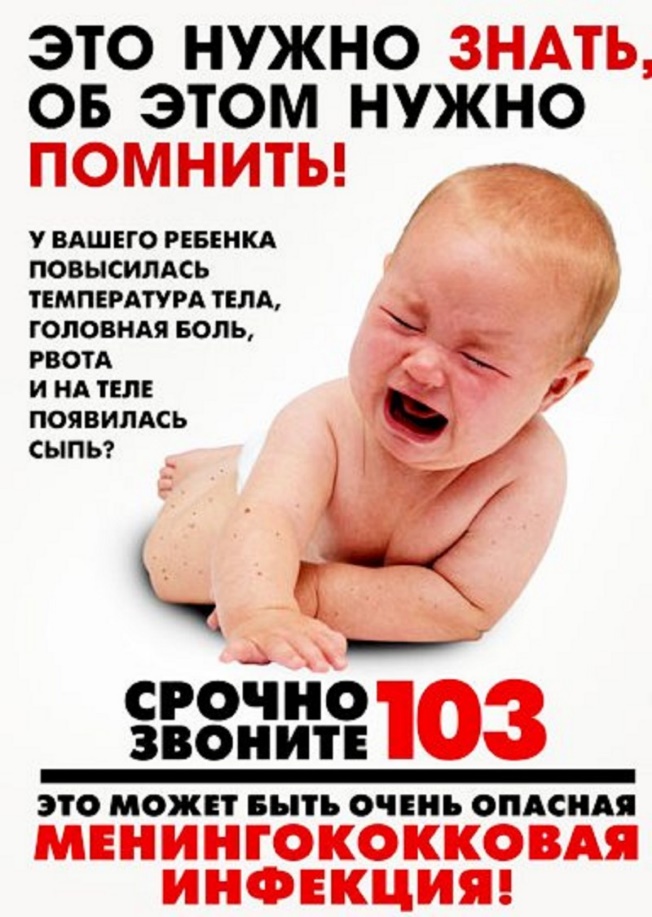 Красноярск 2022МЕНИНГОКОККОВАЯ ИНФЕКЦИЯ- острое инфекционное заболевание с аэрозольным механизмом передачи, характеризующееся различными формами инфекционного процесса: от локальной формы (назофарингит) до генерализованных форм в виде общей интоксикации и поражения мягких мозговых оболочек головного мозга с развитием менингита, а также бессимптомной формой (бактерионосительство).ВОЗБУДИТЕЛЬ:менингококк Neisseria meningitidis из семейства Neisseriaceae рода Neisseria. В окружающей среде неустойчив.В Российской Федерации генерализованную форму менингококковой инфекции чаще всего вызывают серогруппы А, В, С, а также W и Y.ИНКУБАЦИОННЫЙ ПЕРИОД: 1-10 дней, в среднем до 4 дней.ИСТОЧНИК ЗАБОЛЕВАНИЯ:- инфицированный человек.Это может быть как заболевший генерализованной формой менингококковой инфекции, так и больной острым менингококковым назофарингитом и бактерионоситель менингококка.ПУТИ ПЕРЕДАЧИ:воздушно-капельный;через предметы обихода (посуда).КЛИНИКА:У большинства инфицированных, при попадании в организм менингококка, заболевание не проявляется и выявляется только при бактериологическом обследовании.Развивается картина острого назофарингита. Менингококковый назофарингит протекает как обычная ОРВИ, об инфицировании также узнают только после положительного результата посева со слизистой оболочки носоглотки.У одного из тысячи развивается менингококковый сепсис (тяжелейшая интоксикация, геморрагическая звездчатая сыпь, появляющаяся сначала на стопах, голенях, коже ягодиц, далее на всех конечностях и туловище).Менингококковый менингит также начинается с интоксикации, головной боли, рвоты. При осмотре - положительные менингеальные симптомы.ЧЕМ ОПАСНО ЗАБОЛЕВАНИЕ?Летальность достигает 50%.У перенесших тяжёлые формы менингококковой инфекции часто диагностируют потерю слуха, органическое поражение нервной системы.Менингококковый сепсис осложняется полиартритами, перикардитом, эндокардитом, миокардитом, воспалительным поражением глаз, поражением почек, печени, надпочечников.КАК УБЕРЕЧЬСЯ?ранняя изоляция больного в инфекционный стационар.бработка дезинфицирующими растворами предметов ухода за больным (кружек, ложек тарелок и т.п.), предоставление ему индивидуальной посуды.строгое соблюдение правил личной гигиены.специфическая профилактика менингококковой инфекции методом вакцинации (введение вакцины).ПРОФИЛАКТИКАВакцинация против менингококковой инфекции входит в календарь профилактических прививок по эпидемическим показаниям и проводится детям и взрослым в очагах менингококковой инфекции, вызванной менингококками серогрупп A или C.Вакцинация проводится в эндемичных регионах, а также в случае эпидемии, вызванной менингококками серогрупп A или C.НЕСПЕЦИФИЧЕСКАЯ ПРОФИЛАКТИКАНеспецифическая профилактика менингококковой инфекции заключается в недопущении контактов с заболевшими и в наблюдении за контактными в течение 10 дней.СХЕМА ВАКЦИНАЦИИВакцинация против менингококковой инфекции проводится однократно.Разрешено проводить вакцинацию одновременно с вакцинацией против других инфекций, кроме вакцинации против желтой лихорадки и туберкулеза.Детям от 1 года до 8 лет включительно, а также студентам первых курсов средних и высших учебных заведений проводят вакцинацию полисахаридной вакциной.Поствакцинальный иммунитет сохраняется до 10 лет.ГРУППЫ РИСКА:призывники;направляющиеся в эндемичные по менингококковой инфекции районы;медицинские работники, работающие с инфекционными больными;медицинские работники и сотрудники лабораторий, работающие с живой культурой менингококка;воспитанники и персонал детских домов, домов ребенка, интернатов;проживающие в общежитиях;лица, принимающие участие в массовых международных спортивных и культурных мероприятиях;дети до 5 лет включительно;подростки в возрасте 13-17 лет (повышенный уровень носительства);лица старше 60 лет;лица с первичными и вторичными иммунодефицитными состояниями, в том числе ВИЧ-инфицированные;лица, перенесшие кохлеарную имплантацию;лица с ликвореей.Дети заболевают чаще, чем взрослые. 
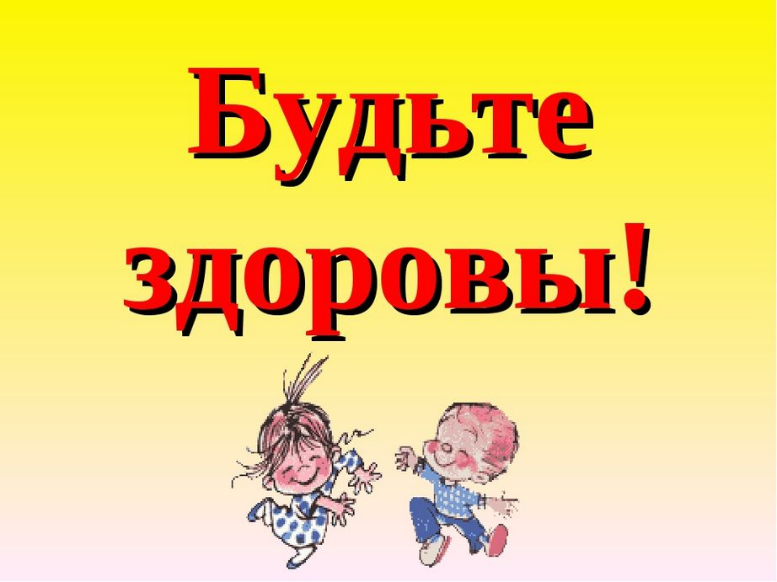 